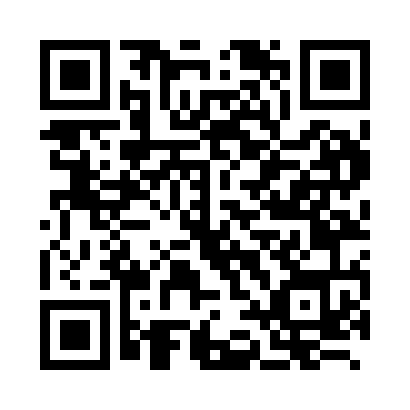 Prayer times for Helsinki, Uusimaa, FinlandWed 1 May 2024 - Fri 31 May 2024High Latitude Method: Angle Based RulePrayer Calculation Method: Muslim World LeagueAsar Calculation Method: HanafiPrayer times provided by https://www.salahtimes.comDateDayFajrSunriseDhuhrAsrMaghribIsha1Wed2:535:161:176:359:2011:352Thu2:525:131:176:379:2211:363Fri2:515:111:176:389:2511:374Sat2:505:081:176:409:2711:385Sun2:495:051:176:419:3011:396Mon2:485:031:176:429:3211:407Tue2:465:001:176:449:3511:418Wed2:454:571:176:459:3711:429Thu2:444:551:176:469:4011:4310Fri2:434:521:176:489:4211:4411Sat2:424:501:176:499:4511:4512Sun2:414:471:176:509:4711:4613Mon2:404:451:176:529:4911:4714Tue2:394:431:176:539:5211:4815Wed2:384:401:176:549:5411:4916Thu2:384:381:176:569:5711:5017Fri2:374:361:176:579:5911:5118Sat2:364:331:176:5810:0111:5219Sun2:354:311:176:5910:0311:5320Mon2:344:291:177:0010:0611:5421Tue2:334:271:177:0210:0811:5522Wed2:324:251:177:0310:1011:5623Thu2:324:231:177:0410:1211:5724Fri2:314:211:177:0510:1411:5825Sat2:304:191:177:0610:1711:5926Sun2:304:171:177:0710:1912:0027Mon2:294:151:177:0810:2112:0128Tue2:284:141:187:0910:2312:0229Wed2:284:121:187:1010:2512:0330Thu2:274:101:187:1110:2612:0431Fri2:274:091:187:1210:2812:05